College & University COVID-19 Updates From COP | ICW | SBCTC
Each of these institutions has created a dedicated webpage for COVID-19 related updates. These links have the most up-to-date details about class and campus operations, housing, and other logistics. Bates Technical CollegeBellevue CollegeBellingham Technical CollegeBig Bend Community CollegeCascadia CollegeCentral Washington UniversityCentralia CollegeClark CollegeClover Park Technical CollegeColumbia Basin CollegeEastern Washington UniversityEdmonds CollegeEverett Community CollegeGonzaga University	Grays Harbor CollegeGreen River CollegeHeritage University Highline CollegeLake Washington Institute of TechnologyLower Columbia CollegeNorth Seattle CollegeOlympic CollegePacific Lutheran UniversityPeninsula CollegePierce CollegeRenton Technical CollegeSeattle Central CollegeSeattle Pacific UniversitySeattle UniversityShoreline Community CollegeSkagit Valley CollegeSouth Puget Sound Community CollegeSouth Seattle CollegeSpokane Community CollegeSpokane Falls Community CollegeSt. Martin's UniversityTacoma Community CollegeThe Evergreen State CollegeUniversity of Puget SoundUniversity of WashingtonWalla Walla Community CollegeWalla Walla University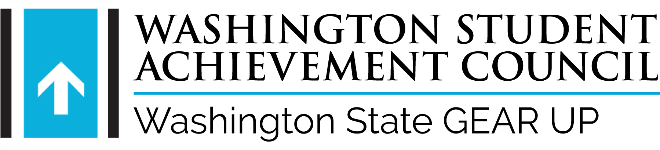 Washington State UniversityWenatchee Valley CollegeWestern Washington UniversityWhatcom Community CollegeWhitman College	 Whitworth University Yakima Valley College